Match the words with the picturesWhat other cooking verbs and nouns can you think of?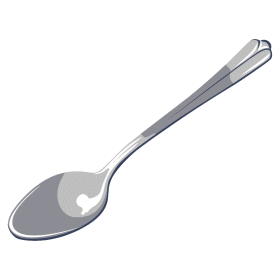 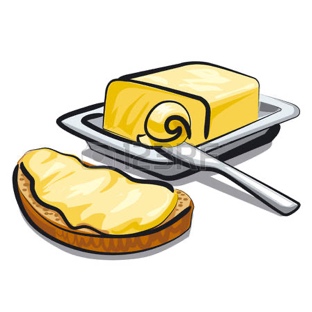 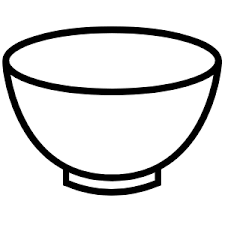 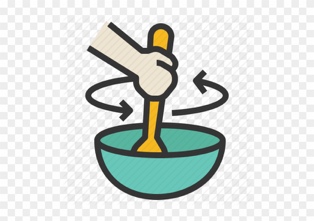 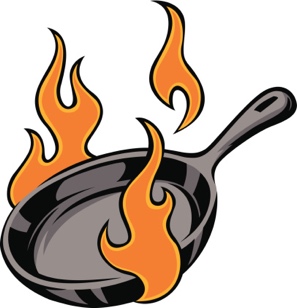 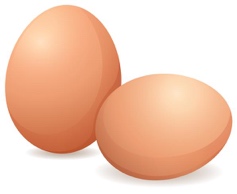 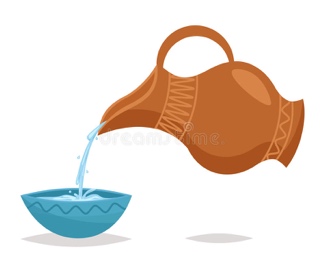 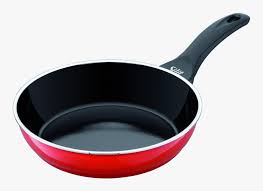 